ZDRAVOTNÍ ÚSTAV SE SÍDLEM V USTí _NAD LABEM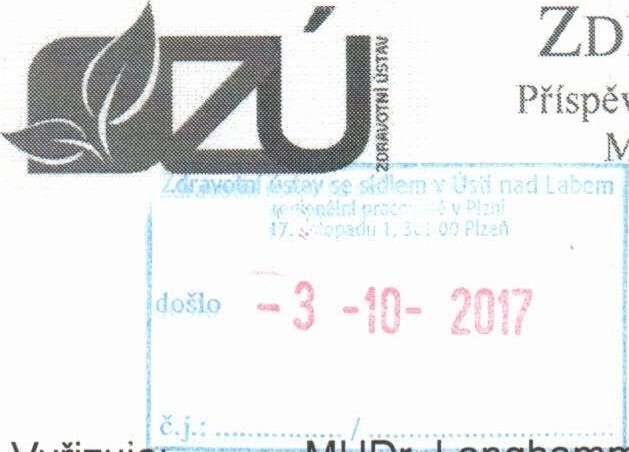 Příspěvková organizace (zřízená podle 86 odst. I zákona č. 258/2()()() Sb., v platném znění) MOSKEVSKÁ .15, 40001 ÚSTÍ NAD 	lč: 71009361 DIČ: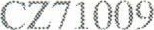 Vyřizuje. —MUDr.QanghammerováMubea, spol. s r.o.Za Dálnicí 510267 53 ŽebrákVĚC: Potvrzení objednávky na měření a hodnocení lokální svalové zátěže ( měření metodou integrované elektromyoqrafie přístroiem EMG Holter ) a na měření a hodnocení erqonomie pracovního místa ( pracovní polohy )Potvrzuji, že jsme obdrželi Vaši objednávku č. 3/040 764838 na měření lokální svalové zátěže a na měření a hodnocení ergonomie pracovního místa ( pracovní polohy ) za účelem posouzení pracovních podmínek ke kategorizaci prací na pracovišti ruční demontáže napínáků řemene ve Vaší organizaci Mubea, spol. s r.o., Za Dálnicí 510, 267 53 Žebrák. Předpokládaný termín měření prosinec 2017 — leden 2018, přesný termín bude stanoven cca 14 dnů před konáním měření.Těšíme se na další spolupráci.S pozdravemÚSTAVÚstí 400 01 Dle 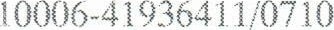 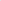 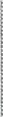 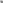 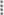 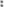 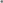 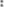 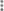 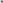 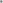 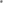 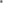 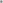 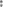 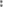 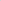 MUDr. Hana Řádová, Ph.D. vedoucí oddělení fyziologie práceZdravotního ústavu se sídlem v Ústí nad LabemTELEFONwww.zuusti.cz+420 477 751 122podatelna.ul@zuusti.cz11) DS	Bankovní spojení: CNB Ustí n. Labem nf5j9inTelefon:371 408 505E-mail:alice.langhammerova@zuusti.czVaše značka:3/040 764838Naše značka:874/1381/17V Plzni dne:3. 10. 2017ZDRAVOTNÍ se sídlem v Moskevská 15, 71009361 nad LabanÚstínod Labem cznoonől